Scott TsudaSenior Class Advisor, Room 506scott.tsuda@sweetwaterschools.orgIleana Tornatore Senior Class Advisor, Room 703ileana.tornatore@sweetwaterschools.orgSoo Yeohn De Santiago AP of Student Activities, ASB Officesooyeohn.desantiago@sweetwaterschools.orgSD Graduate Supply (Cap & Gowns)619.440.5426Prestige Senior Portraits858.693.9197Twitter: @olympianco17Instagram: @Ohsclass2017Email: Olympianhigh2017@gmail.comWebsite: ohsco2017.weebly.comJANUARY:Sat. 7- Saturday School (7:30 am)Sat.14- Saturday School (7:30 am)Tues. 17- Grad Nite Tickets for sale (@$135)Sat. 21- Saturday School (7:30 am)Sat. 28- Saturday School (7:30 am)Sat. 28- Winter Formal (Gym @ 6pm) Mon. 30-Spring Clearance BeginsFEBRUARY:Wed.-1 Prom Tickets for sale (@$80)Fri. 3- Parent Visitation Day (Minimum Day)Sat. 4- Saturday School (7:30 am)Sat. 11- Saturday School (7:30 am)Thurs. 16- Progress ReportFri. 17- Holiday (President’s Day)Sat. 18- Saturday School (7:30 am)Fri. 24- Spring Clearance EndsSat. 25- Saturday School (7:30 am)MARCH:Wed. 1- LAST DAY Grad Nite tickets (@$135)Thurs. 2- Grad Nite Tickets for sale (@$145)Fri. 3- MAD Concert (MPR 3pm)Sat. 4- Saturday School (7:30am)Tue. 7- Rising Star Awards (6:30pm MPR)Sat. 11- Saturday School (7:30am)Sat. 18- Saturday School (7:30 am)March 20-31 Spring BreakSat. 25- Saturday School (7:30 am)APRIL:Sat. 1- Saturday School (7:30 am)Mon. 3- LAST DAY Prom Price (@$80)Tues. 4- Prom Tickets for sale (@$85)Sat. 8- Saturday School (7:30 am)Fri. 14- Progress ReportsSat. 15- Saturday School (7:30 am)Fri. 21- LAST DAY Prom Price (@$85)Sat. 22- Saturday School (7:30 am)Mon. 24- Prom Price ($90)Sat. 29- Saturday School (7:30 am)Fri. 19- VAPA ShowcaseSat. 20- VAPA ShowcaseThurs. 28 LAST DAY Grad Nite tickets (@$145)MAY:Mon-Thurs 1-4: FINAL WEEK to buy tickets/ select bus for Grad Nite ($150)Mon. 1-LAST WEEK to buy Prom Tickets (@$90)Sat. 6- Saturday School (7:30 am)Mon.-Thurs. 8-11- FINAL WEEK to buy tickets/pick up permission slips for Prom ($95)
Sat. 13- LAST Saturday School (7:30 am)Sat. 13 PROM @ Hilton Del Mar (7pm)Thurs. 18- Senior ShowcaseFri. 19- VAPA ShowcaseSat. 20- VAPA ShowcaseSat. 20-21 GRAD NITE (9:45am OHS) Tues. 23- Cap and Gown DistributionMon. 29- NO SCHOOL: Memorial Day HolidayWed.31- Senior BreakfastWed. 31- Graduation Rehearsal (**MANDATORY ATTENDANCE REQUIRED**)Wed. 31- Senior Awards NightJUNE:Thurs. 1 GRADUATION (Southwestern College at 9:00AM)Congratulations Class of 2017!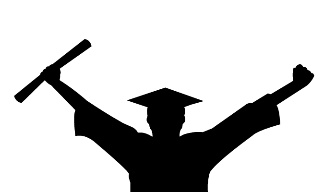 Officers: Briana Rios, President	  Gerald Delima, Vice President  MJ Esguerra, Secretary 	    	  Vanessa Hernandez, Treasurer